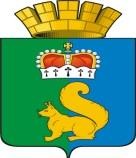 ПОСТАНОВЛЕНИЕАДМИНИСТРАЦИИ ГАРИНСКОГО ГОРОДСКОГО ОКРУГАОб организации подготовки населенияГаринского городского округа в областигражданской обороны и защиты от чрезвычайных ситуацийВ соответствии со статьей 8 Федерального закона Российской Федерации от 12 февраля 1998 года № 28-ФЗ «О гражданской обороне», статьями 20, 21 Федерального закона Российской Федерации от 21 декабря 1994 года № 68-ФЗ «О защите населения и территорий от чрезвычайных ситуаций природного и техногенного характера», постановлениями Правительства Российской Федерации от 02.11.2000 № 841«Об утверждении Положения об организации обучения населения в области гражданской обороны», от 18.09.2020 № 1485 «Об утверждении Положения о подготовке граждан Российской Федерации, иностранных граждан и лиц без гражданства в области защиты от чрезвычайных ситуаций природного и техногенного характера», Постановлением Правительства Свердловской области от 11.11.2021 № 776-ПП "О подготовке населения Свердловской области в области гражданской обороны и защиты от чрезвычайных ситуаций природного и техногенного характера", руководствуясь Уставом Гаринского городского округа,ПОСТАНОВЛЯЮ:Утвердить:Положение об организации подготовки населения Гаринского городского округа в области гражданской обороны (далее – ГО) и защиты от чрезвычайных ситуаций (далее – ЧС) (приложение № 1);программу подготовки физических лиц, не состоящих в трудовых отношениях с работодателем (приложение №2);Ведущему специалисту отдела ГО ЧС и МОБ работы:довести Положение об организации подготовки населения Гаринского городского округа в области ГО и защиты от ЧС и примерные программы курсового обучения до подведомственных администрации Гаринского городского округа муниципальных предприятий, организаций и учреждений (далее – организаций);обеспечить организационно-методическое руководство и контроль за подготовкой должностных лиц и работников, на которых возложено выполнение обязанностей в области ГО и защиты от ЧС, расположенных на территории Гаринского городского округа организаций, независимо от форм собственности;проводить работу по организации подготовки неработающего населения.Рекомендовать руководителям организаций (независимо от форм собственности) организовать разработку, с учетом особенностей своей организации, программ курсового обучения работающего персонала, личного состава нештатных аварийно-спасательных формирований в области ГО, нештатных формирований по обеспечению выполнения мероприятий по ГО, личного состава спасательных служб по обеспечению выполнения мероприятий по ГО.Постановление администрации Гаринского городского округа от 03.03.2022 № 79 «Об организации подготовки населения Гаринского городского округа в области гражданской обороны и защиты от чрезвычайных ситуаций» считать утратившим силу.Настоящее постановление опубликовать (обнародовать).Контроль за выполнением настоящего постановления оставляю за собой. Приложение № 1к постановлению администрации   Гаринского городского округа от 03.04.2024 года N № 228 ПОЛОЖЕНИЕоб организации подготовки населения Гаринского городского округа в области гражданской обороны и защиты от чрезвычайных ситуаций1. Настоящее положение разработано в соответствии с Федеральными законами от 21 декабря 1994 года № 68-ФЗ «О защите населения и территорий от чрезвычайных ситуаций природного и техногенного характера» и от 12 февраля 1998 года № 28-ФЗ «О гражданской обороне», Постановлениями Правительства Российской Федерации от 02.11.2000 № 841 «Об утверждении Положения о подготовке населения в области гражданской обороны» и от 18.09.2020 № 1485 «Об утверждении Положения о подготовке граждан Российской Федерации, иностранных граждан и лиц без гражданства в области защиты от чрезвычайных ситуаций природного и техногенного характера» (далее – постановления Правительства Российской Федерации от 02.11.2000 № 841 и от 18.09.2020 № 1485) и определяет порядок подготовки населения Гаринского городского округа Свердловской области (далее – муниципального образования) в области гражданской обороны и защиты от чрезвычайных ситуаций природного                            и техногенного характера, соответствующие функции органов местного самоуправления, расположенных на территории муниципального образования (далее – органы местного самоуправления), и организаций, расположенных на территории муниципального образования (далее – организации).2. Подготовку в области гражданской обороны и защиты от чрезвычайных ситуаций природного и техногенного характера (далее – подготовка в области ГО                 и ЧС) проходят:1) физические лица, состоящие в трудовых отношениях с работодателем;2) физические лица, не состоящие в трудовых отношениях с работодателем;3) физические лица, осваивающие основные общеобразовательные программы, образовательные программы среднего профессионального образования и образовательные программы высшего образования;4) руководители органов местного самоуправления и организаций;5) уполномоченные работники органов местного самоуправления и организаций, в полномочия которых входит решение вопросов по защите населения и территорий от чрезвычайных ситуаций природного и техногенного характера (далее – уполномоченные работники);6) председатели и члены комиссий по предупреждению и ликвидации чрезвычайных ситуаций и обеспечению пожарной безопасности, комиссий по повышению устойчивости функционирования организаций, осуществляющих свою деятельность на территории муниципального образования, в мирное и военное время, эвакоприемных комиссий органа местного самоуправления и организаций (далее – председатели и члены комиссий).3. Основными задачами подготовки в области ГО и ЧС населения муниципального образования являются:1) обучение населения муниципального образования правилам поведения, основным способам защиты и действиям в чрезвычайных ситуациях природного и техногенного характера, порядку действий по сигналу оповещения, приемам оказания первой помощи пострадавшим, правилам пользования коллективными и индивидуальными средствами защиты;2) совершенствование знаний, умений и навыков населения муниципального образования в области защиты от чрезвычайных ситуаций природного и техногенного характера в ходе проведения учений и тренировок по защите от чрезвычайных ситуаций природного и техногенного характера;3) выработка у руководящего состава органов местного самоуправления и организаций навыков управления силами и средствами единой государственной системы предупреждения и ликвидации чрезвычайных ситуаций; 4) совершенствование практических навыков руководящего состава органов местного самоуправления и организаций по организации и проведению мероприятий по гражданской обороне, предупреждению чрезвычайных ситуаций природного и техногенного характера и ликвидации их последствий; 5) практическое усвоение уполномоченными работниками в ходе учений и тренировок порядка действий при различных режимах функционирования органов управления и сил единой государственной системы предупреждения и ликвидации чрезвычайных ситуаций, а также при проведении аварийно-спасательных и других неотложных работ; 6) совершенствование навыков управления руководящего состава, должностных лиц и специалистов гражданской обороны муниципального образования и звена Свердловской областной подсистемы единой государственной системы предупреждения и ликвидации чрезвычайных ситуаций муниципального образования (далее – звено Свердловской областной подсистемы РСЧС) силами                 и средствами, входящими в состав гражданской обороны муниципального образования и звена Свердловской областной подсистемы РСЧС, практических навыков по организации и проведению мероприятий по гражданской обороне, предупреждению чрезвычайных ситуаций природного и техногенного характера и ликвидации их последствий;7) овладение личным составом нештатных аварийно-спасательных формирований (далее – НАСФ), нештатных формирований по обеспечению выполнения мероприятий по гражданской обороне (далее – НФГО) (при их наличии) и спасательных служб по обеспечению выполнения мероприятий по гражданской обороне в  муниципальном образовании (далее – спасательные службы) методами и способами защиты населения, материальных и культурных ценностей от опасностей, возникающих при ведении военных действий или вследствие этих действий, а также при возникновении чрезвычайных ситуаций природного и техногенного характера.4. Подготовка в области ГО и ЧС руководящего состава и должностных лиц гражданской обороны муниципального образования и звена Свердловской областной подсистемы РСЧС осуществляется не реже одного раза в 5 лет.5. Подготовка в области ГО и ЧС руководящего состава и должностных лиц гражданской обороны муниципального образования и звена Свердловской областной подсистемы РСЧС, председателей и членов комиссий осуществляется                   в государственном казённом учреждении дополнительного профессионального образования Свердловской области «Учебно-методический центр по гражданской обороне и чрезвычайным ситуациям Свердловской области» (далее – УМЦ ГОЧС), учреждениях повышения квалификации федеральных органов исполнительной власти. 6. Подготовка проводится в УМЦ ГОЧС в соответствии с распределением муниципальных образований, расположенных на территории Свердловской области, на основании приказа Министерства общественной безопасности Свердловской области от 14.02.2020 № 52 «Об утверждении распределения муниципальных образований, расположенных на территории Свердловской области, для обучения должностных лиц, специалистов гражданской обороны и Свердловской подсистемы единой государственной системы предупреждения и ликвидации чрезвычайных ситуаций в государственном казенном учреждении дополнительного профессионального образования Свердловской области «Учебно-методический центр по гражданской обороне и чрезвычайным ситуациям Свердловской области».7. Подготовка в области ГО и ЧС преподавателей предмета «Основы безопасности жизнедеятельности» осуществляется в организациях, осуществляющих образовательную деятельность по дополнительным профессиональным программам в области защиты от чрезвычайных ситуаций, находящихся в ведении Министерства Российской Федерации по делам гражданской обороны, чрезвычайным ситуациям и ликвидации последствий стихийных бедствий (далее – МЧС России), Министерства образования и молодежной политики Свердловской области не реже одного раза в 3 года.8. Для лиц, впервые назначенных на должность, связанную с выполнением обязанностей в области гражданской обороны и защиты от чрезвычайных ситуаций природного и техногенного характера, получение дополнительного профессионального образования в области гражданской обороны и защиты от чрезвычайных ситуаций природного и техногенного характера в течение первого года работы является обязательным.9. Подготовка в области ГО и ЧС осуществляется по программам вводного инструктажа по гражданской обороне, инструктажа по действиям в чрезвычайных ситуациях, предусматривающим обязательное прохождение вводного инструктажа по гражданской обороне и действиям в чрезвычайных ситуациях по месту работы,                а также участие уполномоченных работников в учениях, тренировках и других плановых мероприятиях по гражданской обороне. Кроме этого обучение уполномоченных работников проводится по программам курсового обучения.Подготовка в области ГО и ЧС по программам вводного инструктажа и курсового обучения осуществляется с периодичностью и в объемах, определенных Постановлениями Правительства Российской Федерации от 02.11.2000 № 841                      и от 18.09.2020 № 1485, рекомендациями МЧС России от 27.02.2020                                   № 11-7-605 «О примерном порядке реализации вводного инструктажа                                 по гражданской обороне» и от 27.10.2020 № ИВ-11-85 «О примерном порядке реализации инструктажа по действиям в чрезвычайных ситуациях».10. Тактико-специальные учения продолжительностью до 8 часов проводятся           с участием аварийно-спасательных служб и нештатных аварийно-спасательных формирований (далее - формирования) организаций 1 раз в 3 года, а с участием формирований постоянной готовности - 1 раз в год. Штабные тренировки проводят в целях выработки теоретических навыков управления силами и средствами при выполнении мероприятий по гражданской обороне, предупреждению и ликвидации чрезвычайных ситуаций, обеспечению пожарной безопасности и безопасности людей на водных объектах, продолжительностью до 1 суток не реже 1 раза в год.Комплексные учения продолжительностью до 2 суток проводятся 1 раз в 3 года в муниципальном образовании и организациях, имеющих опасные производственные объекты, а также в лечебно-профилактических учреждениях, имеющих более 600 коек. В других организациях 1 раз в 3 года проводятся тренировки продолжительностью до 8 часов.Объектовые тренировки проводятся в целях отработки как всего комплекса мероприятий, так и отдельных вопросов, предусмотренных планами гражданской обороны и планами действий по предупреждению и ликвидации чрезвычайных ситуаций организаций (объектов). Продолжительность тренировки определяется соответствующим руководителем организации (объекта) в зависимости от объема запланированных к отработке задач, но не менее 1 тренировки в год. Тренировки в общеобразовательных организациях, организациях дошкольного образования проводятся ежегодно.11. Подготовка в области ГО и ЧС категорий населения муниципального образования, установленных Постановлениями Правительства Российской Федерации от 02.11.2000 № 841 и от 18.09.2020 № 1485, Приказом МЧС России от 24.04.2020 № 262 «Об утверждении перечня должностных лиц, проходящих обучение соответственно по дополнительным профессиональным программам и программам курсового обучения в области гражданской обороны в организациях, осуществляющих образовательную деятельность по дополнительным профессиональным программам в области гражданской обороны, находящихся                    в ведении Министерства Российской Федерации по делам гражданской обороны, чрезвычайным ситуациям и ликвидации последствий стихийных бедствий, других федеральных органов исполнительной власти, в других организациях, осуществляющих образовательную деятельность по дополнительным профессиональным программам в области гражданской обороны, в том числе                      в учебно-методических центрах, а также на курсах гражданской обороны», осуществляется:1) в УМЦ ГОЧС;2) в организациях в составе учебных групп, а также в составе профессиональных аварийно-спасательных формирований или НАСФ, НФГО и спасательных службах;3) в общеобразовательных и профессиональных образовательных организациях;4) в учебно-консультационных пунктах по гражданской обороне и чрезвычайным ситуациям (далее – УКП по ГО и ЧС);5) через средства массовой информации.11. Подготовка в области ГО и ЧС населения муниципального образования осуществляется в рамках единой системы подготовки населения в области гражданской обороны и защиты от чрезвычайных ситуаций природного и техногенного характера.12. Общее руководство подготовкой в области ГО и ЧС населения муниципального образования осуществляют:1) на территории муниципального образования – отдел ГОЧС и МОБ работы Администрации Гаринского городского округа Свердловской области;2) в организациях – руководители организаций.13. УКП по ГО и ЧС создаются из расчета один УКП по ГО и ЧС на 3000 человек из числа физических лиц, не состоящих в трудовых отношениях с работодателем.14. Руководители органов местного самоуправления и организаций при разработке рабочих программ обучения имеют право с учетом местных условий, специфики производства, а также других факторов корректировать расчет времени, отводимого на изучение отдельных тем, уточнять формы и методы проведения занятий, а также их содержание (без сокращения общего количества часов).15. Отдел ГО ЧС и МОБ работы Администрации Гаринского городского округа Свердловской области осуществляет сбор информации и формирует заявку на обучение специалистов в области ГО и ЧС и направляет ее в УМЦ ГОЧС. 16. Подготовку физических лиц, осваивающих основные общеобразовательные программы, образовательные программы среднего профессионального образования и образовательные программы высшего образования, осуществляют лица, прошедшие обучение по дополнительным профессиональным программам в образовательных организациях МЧС России, УМЦ ГОЧС.17. В органах местного самоуправления, организациях, аварийно-спасательных формированиях, НАСФ и НФГО, спасательных службах и УКП по ГО и ЧС ведется документация по планированию и организации подготовки в области ГО и ЧС населения муниципального образования, перечень и формы документов устанавливаются методическими рекомендациями, разработанными Главным управлением МЧС России по Свердловской области.                         Приложение № 2к постановлению администрации Гаринского городского округаот 03.04.2024 года № 228 Программа подготовки в области гражданской обороны и защиты от чрезвычайных ситуаций физических лиц, не состоящих в трудовых отношениях с работодателем I. Общие положения1. Программа подготовки в области гражданской обороны и защиты                                от чрезвычайных ситуаций физических лиц, не состоящих в трудовых отношениях                 с работодателем (далее - Программа) является одним из элементов единой системы подготовки населения в области гражданской обороны и защиты от чрезвычайных ситуаций природного и техногенного характера.2. Программа определяет основы организации и порядок обязательного обучения неработающего населения в целях подготовки их к умелым действиям при угрозе и возникновении аварий, катастроф и стихийных бедствий, а также опасностей, возникающих при ведении военных действий или вследствие этих действий, с учетом специфических особенностей административных                                    и экономических регионов.3. В Программе изложены методика обучения физических лиц, не состоящих        в трудовых отношениях с работодателем (далее также -неработающего населения), тематика и расчет часов, определяющих базовое содержание подготовки, а также требования к уровню знаний, умений и навыков неработающего населения, прошедшего обучение.II. Организация обучения4. Обучение неработающего населения в области гражданской обороны                      и защиты от чрезвычайных ситуаций природного и техногенного характера организуется в соответствии с требованиями Федеральных законов от 12 февраля 1998 года № 28-ФЗ «О гражданской обороне», от 21 декабря 1994 года № 68-ФЗ                  «О защите населения и территорий от чрезвычайных ситуаций природного                              и техногенного характера», Постановлений Правительства Российской Федерации      от 02.11.2000 № 841 «Об утверждении Положения о подготовке населения в области гражданской обороны», от 18.09.2020 № 1485 «Об утверждении Положения о подготовке граждан Российской Федерации, иностранных граждан и лиц без гражданства в области защиты от чрезвычайных ситуаций природного и техногенного характера», от 2 ноября 2000 г. № 841 «Об утверждении Положения о подготовке населения в области гражданской обороны».5. Программа определяет базовое содержание подготовки неработающего населения в области гражданской обороны и защиты от чрезвычайных ситуаций природного и техногенного характера и рассчитана по объему на 12 часов.6. Обучение неработающего населения проводится на учебно-консультационных пунктах, созданных на базе  сельских библиотек. Для проведения занятий могут создавать учебные группы из жителей одного дома (нескольких малых домов или подъездов). Рекомендуемый состав одной группы – 10-15 человек. При создании учебных групп желательно учитывать возраст, состояние здоровья, уровень подготовки обучаемых по вопросам гражданской обороны и защиты                      от чрезвычайных ситуаций. В каждой из них назначается старший.Для проведения занятий и консультаций привлекаются нештатные инструкторы (консультанты), прошедшие подготовку на курсах гражданской обороны муниципальных образований. По медицинским темам и по вопросам психологической подготовки занятия проводят работники органов здравоохранения. Для отработки наиболее сложных тем, проведения практических занятий, тренировок привлекаются штатные работники органов управления ГО ЧС                              и преподаватели курсов гражданской обороны.8. Учебно-консультационные пункты должны обеспечиваться необходимым имуществом и оборудованием, учебными и наглядными пособиями. При этом предпочтение отдается техническим средствам обучения, образцам средств защиты, измерительной аппаратуре, специальной технике ведения спасательных и других неотложных работ. На занятиях следует проводить дискуссии, обучающие игры,                   в том числе компьютерные, использовать диапозитивы, учебные кинофильмы, видео - и аудиоматериалы.9. Руководителям учебно-консультационных пунктах предоставляется право                с учетом местных физико-географических условий, особенностей категории обучаемых, степени усвоения ранее изученных вопросов и других факторов корректировать расчет времени, отводимого на изучение отдельных тем примерной программы, уточнять формы и методы проведения занятий. Вышеуказанные особенности, а также разбивка тем на отдельные занятия должны найти отражение      в рабочих программах.10. Руководящий состав гражданской обороны  органов местного самоуправления и организаций оказывают организационную, техническую                         и методическую помощь руководителям учебных групп, осуществляют постоянный контроль за подготовкой и проведением занятий, о чем делают соответствующую запись в журнале учета занятий.11. Ответственность за организацию обучения неработающего населения возлагается на старост сельских поселений, входящих в состав Гаринского городского округа Свердловской области.12. В ходе занятий серьезное внимание должно уделяться психологической подготовке обучаемых, выработке у них уверенности в надежности и эффективности мероприятий гражданской обороны и единой государственной системы предупреждения и ликвидации чрезвычайных ситуаций, воспитанию стойкости, готовности действовать в сложной обстановке.13. Учебный год завершается итоговым занятием. Оно проводится в целях проверки результатов обучения, закрепления полученных знаний и практических навыков. При этом обучаемые сдают зачет в объеме изученной программы                           с выполнением практического задания (норматива) по одной из тем программы.В результате обучения неработающее население должно знать:- основные требования руководящих документов по вопросам гражданской обороны и защиты населения в чрезвычайных ситуациях;- задачи и возможности единой государственной системы предупреждения                   и ликвидации чрезвычайных ситуаций в обеспечении защиты населения                                в чрезвычайных ситуациях природного и техногенного характера;- основные мероприятия гражданской обороны по защите населения                            от опасностей, возникающих при ведении военных действий или вследствие этих действий, а также от последствий чрезвычайных ситуаций природного                                 и техногенного характера;- основные принципы, средства и способы защиты от чрезвычайных ситуаций мирного и военного времени, а также правила поведения при их возникновении;- методы формирования у людей психологической устойчивости к стрессовому воздействию факторов чрезвычайных ситуаций, пути привития навыков управления своим психологическим состоянием;уметь:- четко действовать по сигналам оповещения, практически выполнять основные мероприятия защиты от опасностей, возникающих при ведении военных действий или вследствие этих действий, а также от чрезвычайных ситуаций природного и техногенного характера;- защищать себя и членов семьи от чрезвычайных ситуаций мирного                            и военного времени, четко и уверенно действовать в случае производственной аварии на своем объекте;- пользоваться средствами коллективной и индивидуальной защиты, приборами радиационной и химической разведки;- оказывать первую медицинскую помощь при травмах и повреждениях.III. Рекомендуемая тематика и расчет часов учебных занятий	IV. Содержание тем занятийТема 1. Нормативно-правовое регулирование по подготовке к защите и по защите населения, материальных и культурных ценностей от опасностей военного характера, чрезвычайных ситуаций и пожаровЗаконодательство Российской Федерации в области гражданской обороны, защиты населения от чрезвычайных ситуаций природного и техногенного характера и обеспечения пожарной безопасности.Права и обязанности граждан в области гражданской обороны, защиты от чрезвычайных ситуаций природного и техногенного характера и пожарной безопасности.Структура, задачи, состав сил и средств ГО и ЧС.Тема 2. Опасности, возникающие при ведении военных действий или вследствие этих действий, при чрезвычайных ситуациях и пожарах. Основные мероприятия по подготовке к защите и по защите населения от нихОпасности военного характера и присущие им особенности. Поражающие факторы ядерного, химического, бактериологического                           и обычного оружия.Виды и характеристики источников чрезвычайных ситуаций. Поражающие факторы источников чрезвычайных ситуаций.Виды пожаров и их поражающие факторы.Оповещение. Действия населения при оповещении о чрезвычайных ситуациях в мирное время и об опасностях, возникающих при ведении военных действий или вследствие этих действий.Эвакуация и рассредоточение. Защита населения путем эвакуации. Эвакуация и ее цели. Принципы и способы эвакуации. Эвакуационные органы. Порядок проведения эвакуации.Средства индивидуальной защиты органов дыхания. Гражданские фильтрующие противогазы. Их назначение, устройство и подбор. Детские фильтрующие противогазы. Их назначение, устройство и порядок применения. Камеры защитные детские, их назначение, устройство и порядок применения. Назначение и устройство респираторов, правила пользования ими. Простейшие средства защиты органов дыхания, их защитные свойства, порядок изготовления                    и пользования.Средства индивидуальной защиты кожи. Их назначение и классификация. Простейшие средства защиты кожи и их свойства. Элементы герметизации одежды при использовании ее в качестве средств защиты кожи.Медицинские средства индивидуальной защиты. Содержание, назначение                  и порядок применения. Индивидуальные противохимические пакеты. Назначение               и порядок пользования ими.Санитарная обработка людей. Частичная санитарная обработка, ее назначение и порядок проведения. Полная санитарная обработка, ее назначение и порядок проведения.Повышение защитных свойств помещений от проникновения радиоактивных, отравляющих и аварийно химически опасных веществ.Защита продуктов питания, фуража и воды от заражения радиоактивными, отравляющими веществами и бактериальными средствами.Организация защиты сельскохозяйственных животных и растений                            от заражения.Тема 3. Действия населения в чрезвычайныхситуациях природного характераПонятия об опасном природном явлении, стихийном бедствии и источниках чрезвычайных ситуаций природного характера. Классификация и характеристика чрезвычайных ситуаций природного характера.Стихийные бедствия геофизического, геологического характера (землетрясения, оползни, сели, обвалы и др.). Их причины и последствия. Действия населения при оповещении о стихийных бедствиях геофизического       и геологического характера, во время и после их возникновения.Стихийные бедствия метеорологического характера (ураганы, бури, смерчи, метели, мороз и др.). Причины их возникновения и последствия. Действия работников при оповещении о стихийных бедствиях метеорологического характера, во время их возникновения и после окончания.Стихийные бедствия гидрологического характера (наводнения, паводки, и др.). Причины их возникновения и последствия. Действия работников при оповещении             о стихийных бедствиях гидрологического характера, во время их возникновения                   и после окончания.Природные пожары. Причины их возникновения и последствия. Предупреждение лесных пожаров. Привлечение населения к борьбе с лесными пожарами. Действия работников при возникновении лесных пожаров. Массовые инфекционные заболевания людей, сельскохозяйственных животных и растений. Основные пути передачи инфекции и их характеристика. Противоэпидемические и санитарно-гигиенические мероприятия в очаге бактериального заражения. Организация и проведение режимных и карантинных мероприятий. Особенности осуществления специфических противоэпизоотических и противоэпифитотических мероприятий.Тема 4. Действия населения в чрезвычайных ситуациях   техногенного характераПонятия об аварии и катастрофе. Классификация чрезвычайных ситуаций техногенного характера и их характеристика.Радиационно-опасные объекты. Аварии с выбросом радиоактивных веществ                 и их последствия. Ионизирующее излучение. Доза облучения. Единицы измерения. Источники облучения населения. Основные зоны безопасности в период нормального функционирования радиационно-опасного объекта. Последствия радиационных аварий. Виды радиационного воздействия на людей и животных. Классификация возможных последствий облучения людей. Степени лучевой болезни. Однократное и многократное облучение организма человека и его последствия. Действия населения: при оповещении об аварии с выбросом радиоактивных веществ; при эвакуации; при нахождении в доме; при движении по зараженной местности. Соблюдение специального режима поведения при проживании                          на местности с повышенным радиационным фоном. Йодная профилактика, необходимость и порядок ее проведения.Химически опасные объекты. Аварии с выбросом аварийно химически опасных веществ (АХОВ) и их последствия. Классификация аварийно химически опасных веществ по характеру воздействия на организм человека. Характеристика наиболее распространенных аварийно химически опасных веществ. Действия населения: при оповещении об аварии на химически опасном объекте;                            при эвакуации; при отсутствии возможности эвакуации; при выходе из зоны заражения. Неотложная помощь при поражении АХОВ.Пожароопасные и взрывоопасные производства. Пожары и взрывы                          в жилых, общественных зданиях и на промышленных предприятиях. Общие сведения о пожарах и взрывах, их возникновении и развитии. Основные поражающие факторы пожара и взрыва. Предупреждение пожаров и взрывов. Действия населения при возникновении пожаров и взрывов. Особенности поведения людей при сильном задымлении, при загорании электроприборов. Действия человека, оказавшегося в завале после взрыва. Правила пользования первичными средствами пожаротушения (огнетушителями).Аварии на гидродинамически опасных объектах. Общие сведения                             о гидротехнических сооружениях, гидродинамически опасных объектах                              и гидродинамических авариях. Поражающие факторы и последствия гидродинамических аварий. Основные меры по защите населения                                       от гидродинамических аварий. Действия населения: при заблаговременном оповещении о гидродинамической аварии; при внезапной опасности разрушения плотины; после аварии и спада воды.Транспортные аварии. Аварии на железнодорожном транспорте, их основные причины и последствия. Правила безопасного поведения при пользовании железнодорожным транспортом. Действия пассажиров при крушении поезда и при пожаре в поезде.Аварии на воздушном транспорте, их основные причины и последствия. Основные и аварийные запасные выходы, используемые для экстренной эвакуации из самолета. Действия авиапассажиров в случае аварии: при взлете и посадке;                  при декомпрессии (разгерметизации салона); при пожаре в самолете; при вынужденной посадке самолета на воду. Индивидуальные и групповые спасательные средства.Аварии на водном транспорте, их основные причины и последствия. Действия пассажиров при объявлении шлюпочной тревоги. Особенности оставления судна прыжком в воду. Действия пассажиров при нахождении в спасательном плавательном средстве. Правила пользования индивидуальными спасательными средствами.Аварии на автомобильном транспорте, их причины и последствия. Действия участников дорожного движения: при угрозе или возникновении дорожно-транспортного происшествия (ДТП); при падении автомобиля в воду. Правила безопасного поведения участников дорожного движения.Аварии на общественном транспорте (автобус, троллейбус, электричка),                   их причины и последствия. Действия пассажиров автобуса, троллейбуса,                       при аварийной ситуации (столкновении, перевороте, опрокидывании); при пожаре; при падении транспорта в воду. Действие пассажиров при пожаре в вагоне электропоезда, при аварийной остановке.Тема 5. Действия населения при террористической или диверсионной акцииНормативно-правовые основы по защите населения от терроризма. Общественная опасность терроризма.Виды террористических и диверсионных акций, их общие и отличительные черты, способы осуществления. Получение информации об угрозе террористической или диверсионной акции, порядок действия населения.Признаки, указывающие на возможность наличия взрывного устройства,                    и действия при обнаружении предметов, похожих на взрывное устройство. Действия при получении по телефону сообщения об угрозе террористического характера. Правила обращения с анонимными материалами, содержащими угрозы террористического характера. Действия при захвате в заложники и при освобождении.Тема 6. Действия населения в условиях негативных и опасных факторов бытового характераВозможные негативные и опасные факторы бытового характера.Правила действий по обеспечению личной безопасности в местах массового скопления людей, при пожаре, в общественном транспорте, на водных объектах,                  в походе и на природе.Действия при дорожно-транспортных происшествиях, бытовых отравлениях, укусе животными.Правила обращения с бытовыми приборами и электроинструментом. Правила содержания домашних животных и поведения с ними на улице.Способы предотвращения и преодоления паники и панических настроений.Тема 7. Оказание первой медицинской помощи. Основы ухода за больнымиОсновные правила оказания первой помощи в неотложных ситуациях. Правила и техника проведения искусственного дыхания и непрямого массажа сердца.Первая помощь при кровотечениях и ранениях. Способы остановки кровотечения. Виды повязок. Правила и приемы наложения повязок на раны.Первая помощь при переломах. Приемы и способы иммобилизации                              с применением табельных и подручных средств. Способы и правила транспортировки и переноски пострадавших.Первая помощь при ушибах, вывихах, химических и термических ожогах, отравлениях, обморожениях, обмороке, поражении электрическим током, тепловом и солнечном ударах.Правила оказания помощи утопающему.Основы ухода за больными. Возможный состав домашней медицинской аптечки.03.04.2024                                 № 228п.г.т. Гари         Глава         Гаринского городского округа                                                  С.Е. Величко№ п/пНаименование темВид занятияКоличествочасов1.Нормативно-правовое регулирование по подготовке к защите и по защите населения, материальных и культурных ценностей от опасностей военного характера, чрезвычайных ситуаций и пожаровЛекция12.Опасности, возникающие при ведении военных действий или вследствие этих действий, при чрезвычайных ситуациях и пожарах. Основные мероприятия по подготовке к защите и по защите населения от нихЛекция13.Действия населения в чрезвычайных ситуациях природного характераБеседа24.Действия населения в чрезвычайных ситуациях техногенного характераБеседа,практическоезанятие25.Действия населения при террористической или диверсионной акцииБеседа,практическоезанятие16.Действия населения в условиях негативных и опасных факторов бытового характераПрактическоезанятие27.Оказание первой медицинской помощи. Основы ухода за больнымиПрактическоезанятие28.Итоговое занятие1Итого:12